Resource Sharing User Group Meeting AgendaWednesday, June 28th, 2023Chair: Joan MillerUpdatesMay Feature Release (May 2023) Alma Feature Release – May 2023Additional Optional Fields Can Be Added to Resource-Sharing Task Lists – Other Customization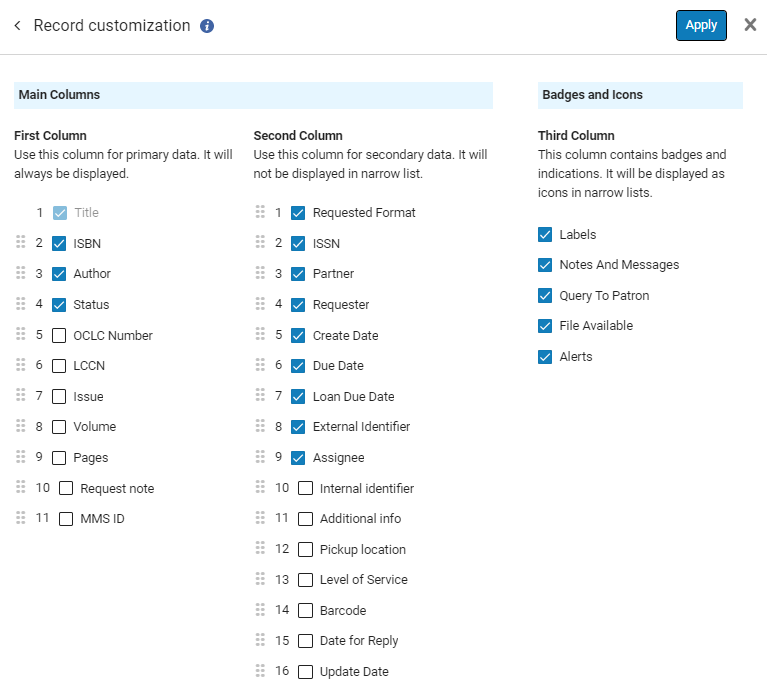 Borrowing Requests with "Ready to Be Sent" Status in Tasks List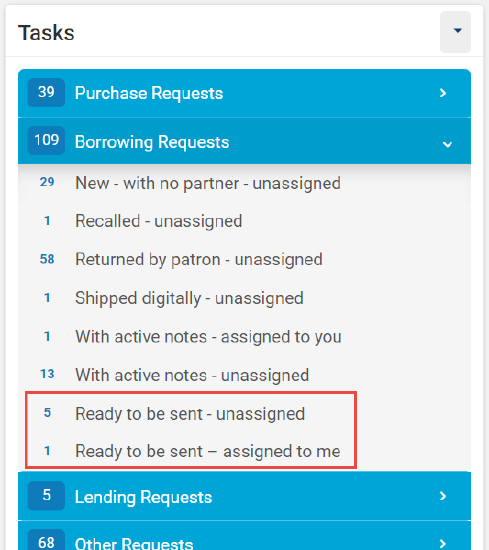 New Layout for Resource-Sharing Task Lists Is Now the Exclusive OptionEnhanced Notes Section in Resource-Sharing Task Lists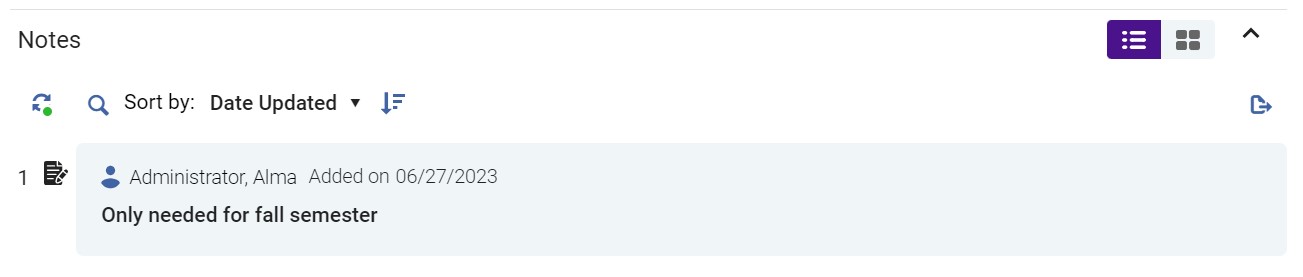 Unused Labels Automatically Removed from Resource-Sharing Task ListsShip Digitally Directly from Download Electronic Resource Screen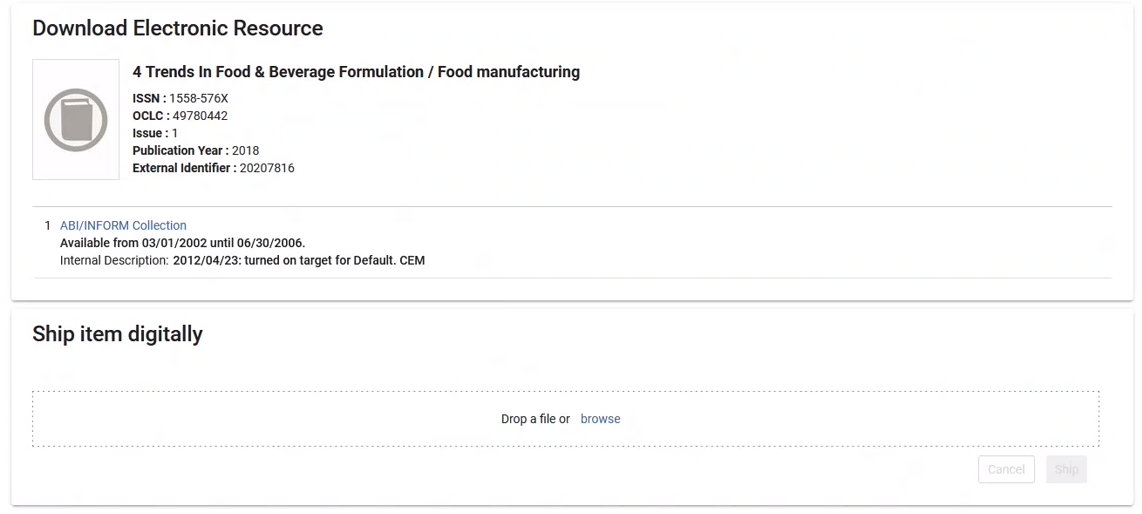 Titles with physical holdings now display the Holdings information (name, shelving location, call number, and availability) in the right pane.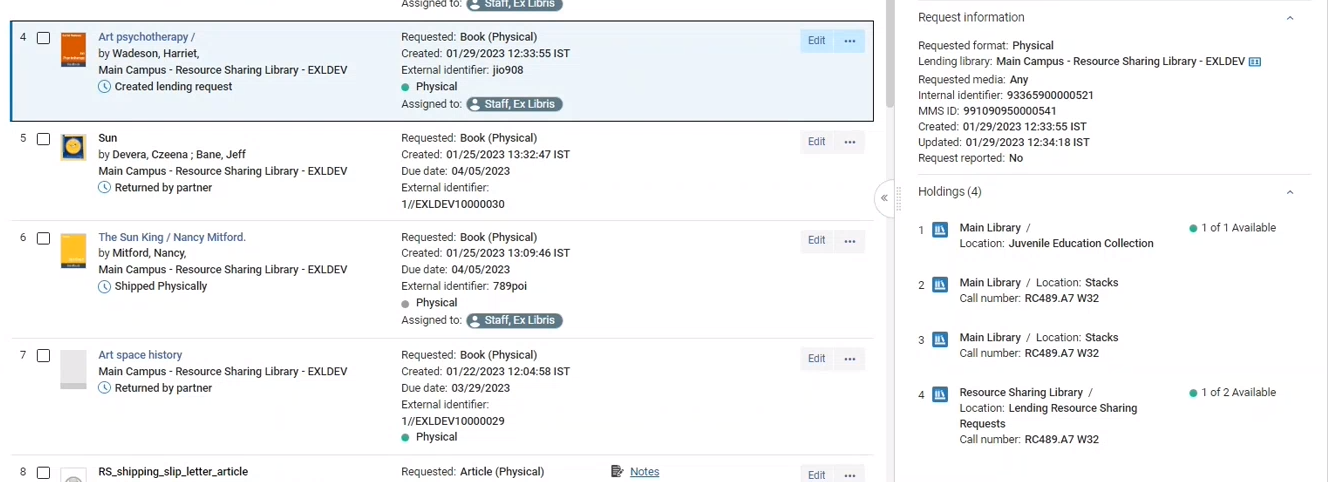 Library UpdatesNDW: LibGuides (work on two new and link clean-up), Moved REF collection to new location; Prep for fall semester NMI: Inventory and shifting, second video tutorial – setting up the Libby app WSC: This is Katie’s last resource sharing meeting as she is transitioning to a new role in August.  No update on replacement yet. Anything else you would like to discuss or address? Primo Round 2 Enhancement feedback due on June 29th, 2023  Contact Nicole or submit a ticket to ODIN 😊  Next meeting is scheduled for Wednesday, August 30th at 9am CST. 